Time sheetWeek Of:  — Time sheetWeek Of:  — Time sheetWeek Of:  — Time sheetWeek Of:  — Time sheetWeek Of:  — Time sheetWeek Of:  — Time sheetWeek Of:  — Time sheetWeek Of:  — We bring the wild to you!We bring the wild to you!We bring the wild to you!We bring the wild to you!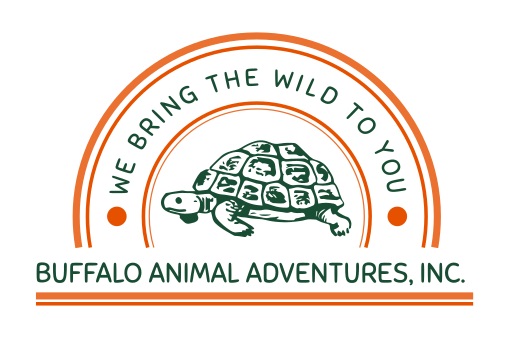 Employee name: Employee name: Employee name: Employee name: Title: Title: Title: Title: Status: Status: Status: Status: Department: Department: Department: Department: Supervisor: Supervisor: Supervisor: Supervisor: DateStart TimeEnd Timetotal hourstotal hoursrate of payrate of payTotal comp.Weekly Totals:Weekly Totals:Weekly Totals:Employee signature:Employee signature:Employee signature:Employee signature:Employee signature:Employee signature:Date: Date: Supervisor signature:Supervisor signature:Supervisor signature:Supervisor signature:Supervisor signature:Supervisor signature:Date: Date: 